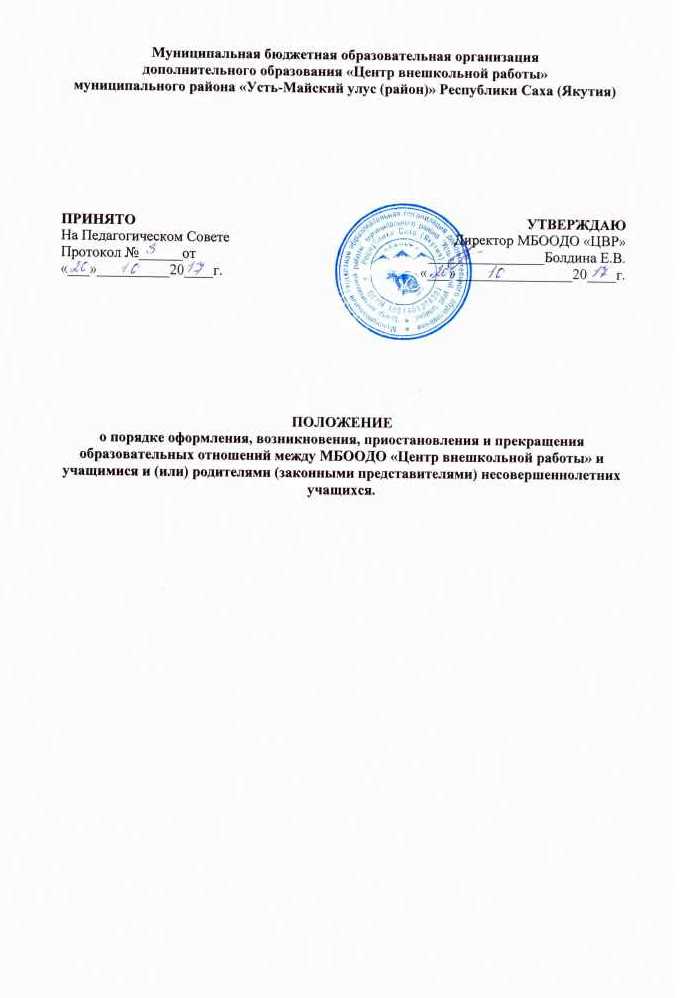 1. Общие положения 1.1. Положение о порядке оформления, возникновения, приостановления и прекращения образовательных отношений между МБООДО «Центр внешкольной работы» и учащимися и (или) родителями (законными представителями) несовершеннолетних учащихся (далее – Положение) разработано МБООДО «Центр внешкольной работы» (далее - Организация) в соответствии с: - Статьёй 57 Федерального закона от 29 декабря 2012 г. № 273 – ФЗ «Об образовании в Российской Федерации»;- Пунктом 9 Порядка организации и осуществления образовательной деятельности по дополнительным общеобразовательным программам, утверждённого приказом Министерства образования и науки Российской Федерации от 29 августа 2013 г. № 1008.- Уставом муниципальной бюджетной образовательной организации дополнительного образования «Центр внешкольной работы»1.2. Настоящее Положение регулирует особенности оформления возникновения, приостановления и прекращения отношений между участниками образовательных отношений.1.3. Под образовательными отношениями в данном Положении понимается совокупность общественных отношений по реализации права граждан на образование, целью которых является освоение учащимися содержания дополнительных общеразвивающих программ (образовательные отношения), а также общественных отношений, которые связаны с образовательными отношениями и целью которых является создание условий для реализации прав граждан на образование.1.4. Участники образовательных отношений это - учащиеся, родители (законные представители) учащихся, педагогические работники и их представители, организации, осуществляющие образовательную деятельность.2. Возникновение образовательных отношений.2.1 Основанием возникновения образовательных отношений является приказ директора Организации о зачислении и приеме на обучение по дополнительным общеразвивающим программам.2.2. Права и обязанности учащихся, предусмотренные законодательством об образовании и локальными нормативными актами Организации, возникают у лица, принятого на обучение, с даты, указанной в приказе о приеме лица на обучение.2.3. Порядок приема лиц на обучение регулируется Правилами приема, порядком и основанием перевода, отчисления и восстановления учащихся в муниципальную бюджетную образовательную организацию дополнительного образования «Центр внешкольной работы».2.4. При приеме в Организацию, учащихся и/или их родителей (законных представителей) администрация Организации обязана ознакомить с Уставом, лицензией на осуществление образовательной деятельности, дополнительными общеразвивающими программами и другими документами, регламентирующими организацию  и осуществление образовательной деятельности, права и обязанности учащихся.3. Изменение образовательных отношений.3.1. Образовательные отношения изменяются в случае изменения условий получения учащимися образования по конкретной дополнительной общеразвивающей программе, повлекшего за собой изменение взаимных прав и обязанностей учащегося и МБООДО «ЦВР». 3.2. Образовательные отношения могут быть изменены как по инициативе совершеннолетнего учащегося или родителей (законных представителей) несовершеннолетнего учащегося – на основании его (их) письменного заявления об этом, так и по инициативе МБООДО  «ЦВР», осуществляющей образовательную деятельность. 3.3. Основанием для изменения образовательных отношений является приказ директора Организации. Если с совершеннолетним учащимся или родителями (законными представителями) несовершеннолетнего учащегося заключён договор об образовании, то приказ издаётся на основании внесения изменений в соответствующий договор. 3.4. Права и обязанности учащегося, предусмотренные законодательством об образовании и внутренними нормативными актами Организации, изменяются с даты издания приказа по Организации или с иной указанной в нём даты.4. Прецеденты изменения образовательных отношений.Изменение образовательных отношений возникает в следующих случаях:4.1. перевод учащегося с одной общеразвивающей программы на другую;4.2. перевод с обучения за счёт средств физических и (или) юридических лиц на обучение за счёт средств муниципального бюджета;4.3. письменное заявление совершеннолетнего учащегося или родителей (законных представителей) несовершеннолетнего учащегося о зачислении на обучение по второй и последующим дополнительным общеразвивающим программам4.4. изменения в законодательстве Российской Федерации, повлекшие установление дополнительных прав и (или) мер социальной поддержки для конкретной категории учащихся.5. Приостановление и прекращение образовательных отношений.5.1. Образовательные отношения прекращаются в связи с отчислением учащегося из Организации, осуществляющей образовательную деятельность:- в связи с завершением обучения;- досрочно по основаниям, установленным пунктом 5.2. настоящего Положения.5.2. Образовательные отношения могут быть прекращены досрочно в следующих случаях:- наличие медицинского заключения о состоянии здоровья учащегося, препятствующего обучению;- по инициативе учащегося и (или) родителей (законных представителей) – в связи со сменой жительства, повышенной загруженностью в других образовательных организациях, отсутствием желания продолжать обучение, перевода учащегося для продолжения освоения общеразвивающей программы в другую организацию, осуществляющую образовательную деятельность;- по инициативе Организации, в случае применения к учащемуся отчисления как меры дисциплинарного взыскания (пропуски занятий без уважительной причины, нарушение правил внутреннего распорядка учащихся), если иные меры дисциплинарного взыскания и меры педагогического воздействия не дали результата и дальнейшее пребывание учащегося в Организации, осуществляющей образовательную деятельность, оказывает отрицательное влияние на других учащихся, нарушает их права и права работников Организации, а также не способствует нормальному функционированию Организации.- по обстоятельствам, на зависящим от воли учащегося и (или) родителей (законных представителей) и Организации (увольнение педагогического работника, отпуск по уходу за ребенком, сокращение штата, уменьшение нагрузки, ликвидация Организации).5.3. Учащийся, родители (законные представители) учащегося вправе обжаловать в комиссию по урегулированию споров между участниками образовательных отношений меры дисциплинарного взыскания об отчислении  и их применение к учащемуся.5.4. Досрочное прекращение образовательных отношений по инициативе родителей (законных представителей) учащегося не влечет за собой возникновение каких-либо дополнительных, в том числе материальных, обязательств указанного учащегося перед Организацией.5.5. Основанием для прекращения образовательных отношений является приказ директора Организации об отчислении учащегося. Если с родителями (законными представителями) учащегося заключен договор об оказании платных дополнительных образовательных услуг, при досрочном прекращении образовательных отношений такой договор расторгается на основании приказа об отчислении учащегося из этой Организации.5.6. Права и обязанности учащегося, предусмотренные законодательством об образовании и локальными нормативными актами Организации, осуществляющей образовательную деятельность, прекращаются с даты его отчисления из Организации, осуществляющей образовательную деятельность.